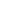 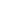 Business for Sale Form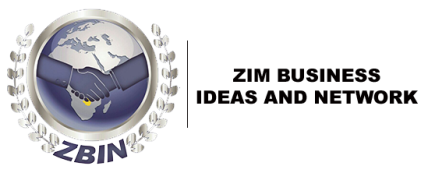 Asking PriceGeneral InformationLocationCompetition/MarketYear EstablishedReasons for SellingFinancing AvailableOther InformationYour Contact Information